Проект Белоярской АЭС в области замкнутого топливного цикла получил награду Национальной премии «Хрустальный компас»Эксплуатация на станции реактора БН-800 с МОКС-топливом стала еще одним доказательством возможности реализации замкнутого ядерного топливного циклаБелоярская АЭС (филиал концерна «Росэнергоатом», электроэнергетический дивизион «Росатома») получила награду Национальной премии «Хрустальный компас», вручаемой под эгидой Русского географического общества. Станция была отмечена в категории «Лучший экологический проект промышленных предприятий» с формулировкой «за вклад в безопасную эксплуатацию энергоблока на МОКС-топливе». Церемония награждения прошла в столице, в Московском международном доме музыки.Предприятиями Росатома были разработаны уникальные тепловыделяющие сборки с МОКС-топливом на основе плутония, выделенного из отработавшего ядерного топлива реакторов БН и ВВЭР, и обедненного урана, освоено их изготовление в промышленных масштабах, обоснована безопасная эксплуатация на их основе.«Мы испытываем большую гордость за достижение Белоярской АЭС и атомной отрасли в целом. Эксплуатация БН-800 с МОКС-топливом является ключевым подтверждением возможности реализации замкнутого ядерного топливного цикла. Это достижение поможет обеспечить чистой энергией человечество на столетия вперед, решит проблему обращения с самыми опасными и долгоживущими радиоактивными элементами — минорными актинидами. После их дожигания в быстром реакторе срок их жизни сократится с миллионов до 300 лет», — отметил директор Белоярской АЭС Иван Сидоров.Напомним, что в 2023 году реактор БН-800 энергоблока № 4 Белоярской АЭС полностью перешел на загрузку МОКС-топливом, решив одну из основных задач замкнутого ядерно-топливного цикла. Следующая задача — переход на новый вид топлива для дожигания минорных актинидов. С учетом уже апробированных на БН-600 и БН-800 конструктивных и технологических решений, а также с применением новых инновационных решений проектируется новый энергоблок БН-1200М. К настоящему времени принято решение о сооружении реактора БН-1200М на Белоярской АЭС. Применение новых инновационных решений позволит энергоблоку БН-1200М стать частью ядерной энергетической системы IV поколения.Справка:В рамках работ по направлению «Поколение IV» Госкорпорация «Росатом» создает новую технологическую платформу для развертывания атомной энергетики будущего, основанной на быстрых реакторах, работающих в замкнутом ядерном топливном цикле. Новые технологические решения позволяют полностью использовать энергетический потенциал уранового сырья, а также обладают новым уровнем безопасности и более низким влиянием на окружающую среду.МОКС-топливо (от англ. mixed-oxide fuel) изготавливается с использованием обедненного урана и плутония. В отличие от традиционного для атомной энергетики обогащенного урана, сырьем для производства таблеток МОКС-топлива выступают оксид плутония, наработанного в энергетических реакторах, и оксид обедненного урана (получается путем обесфторивания гексафторида обедненного урана — ОГФУ, так называемых вторичных «хвостов» обогатительного производства).Минорные актиниды — это средне- и долгоживущие радиоактивные изотопы америция, кюрия, нептуния, которые образуются в процессе работы атомных реакторов и содержатся в отработавшем ядерном топливе (ОЯТ). Именно минорные актиниды составляют максимум неудобств при переработке ОЯТ, а также делают дорогим процесс хранения в долгосрочной перспективе. Чтобы не приходилось много лет хранить эти изотопы в ОЯТ в особых условиях, можно избавиться от них, вовлекая в топливный цикл, то есть дожигая в реакторах на быстрых нейтронах, после чего они превращаются в стабильные продукты.Белоярская АЭС имени И. В. Курчатова является филиалом АО «Концерн Росэнергоатом». В эксплуатации Белоярской АЭС находятся энергоблоки с реакторами на быстрых нейтронах БН-600 и БН-800. Это крупнейшие в мире энергоблоки с реакторами на быстрых нейтронах. По показателям надежности и безопасности они входят в число лучших ядерных реакторов мира.Национальная премия «Хрустальный компас» вручается с 2012 года под эгидой Русского географического общества. Победителей определяли ученые, общественные и государственные деятели, лауреаты государственных премий СССР и России. Они рассмотрели 600 проектов и достижений из 14 стран мира, включая Россию, Сербию, Индию и другие.Российские компании успешно внедряют инновационные решения. Развитие прорывных технологий повышает конкурентоспособность отечественной экономики. Росатом и его предприятия принимают активное участие в этой работе. 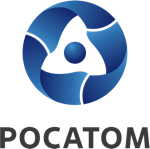 Медиацентр атомнойпромышленности
atommedia.onlineПресс-релиз03.06.24